29.03.2023 №  1              с. Солтон         В соответствии со статьей 17 Регламента Солтонского районного Совета народных депутатов Алтайского края Солтонский районный Совет народных депутатов РЕШИЛ:Утвердить повестку дня пятой сессии Солтонского районного Совета народных депутатов Алтайского края, включив следующие вопросы:1.О повестке дня пятой  сессии Солтонского районного Совета народных депутатов Алтайского края восьмого созыва.Отчет главы Солтонского района «О деятельности Администрации района по социально-экономическому развитию района за 2022 год».О внесении изменений и дополнений в Устав муниципального образования Солтонский район Алтайского края.О внесении изменений в районный бюджет муниципального образования Солтонский район на 2023 год, принятом решением  Солтонского районного Совета народных депутатов от 23.12.2022 №33.О деятельности Пункта полиции по Солтонскому району МУ МВД России «Бийское» по противодействию преступности на территории Солтонского района и мерах, принимаемых по её предупреждению за 2022 год.Об установлении коэффициентов для расчета арендной платы за использование  земельных участков, государственная собственность на которые не разграничена. О признании утратившими силу решений  Солтонского районного Совета народных депутатов. 8. Об утверждении Положения о комитете по финансам, налоговой и кредитной политике Администрации Солтонского района.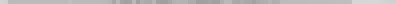  9.  О внесении изменений в решение Солтонского районного Совета народных депутатов от 29.09.2020 г. № 31 «Об утверждении Положения о бюджетном процессе и финансовом контроле в Солтонском районе».10. О кандидатурах заслуженных людей для внесения на районные доски Почета «Трудовая Слава района», «Заслуженные люди района».  Председатель Солтонского районного  Совета народных депутатов                                                 Т. Л. Маслова          СОЛТОНСКИЙ РАЙОННЫЙ СОВЕТ НАРОДНЫХ ДЕПУТАТОВ          АЛТАЙСКОГО КРАЯ    РЕШЕНИЕ  О повестке дня пятой  сессии   Солтонского районногоС   Совета народных депутатов   Алтайского края восьмого  созыва 